ПОСТАНОВЛЕНИЕАДМИНИСТРАЦИЯ КАРТАЛИНСКОГО МУНИЦИПАЛЬНОГО РАЙОНА20.08.2018 года № 847О проведении специализированной ярмарки 01.09.2018 года – «День нефтяной и газовой промышленности» на территории Карталинского городского поселенияРуководствуясь постановлением администрации Карталинского муниципального района от 12.02.2018 года № 121 «Об утверждении Положения о порядке организации ярмарок продажи товаров на них и требованиях к организации продажи товаров (выполнению работ, оказанию услуг) на ярмарках на территории Карталинского городского поселения»,администрация Карталинского муниципального района ПОСТАНОВЛЯЕТ:1. Организовать специализированную ярмарку 01.09.2018 года в связи с празднованием «Дня нефтяной и газовой промышленности» на территории Карталинского городского поселения (далее именуется – Ярмарка) по адресу: город Карталы, улица Карташева, дом 23 с 15:00 до 21:00 часов местного времени.2. Утвердить прилагаемые: 1) План мероприятий по организации Ярмарки;2) схему размещения на Ярмарке в связи с празднованием «Дня нефтяной и газовой промышленности» на территории Карталинского городского поселения 01.09.2018 года.3. Отделу по экономике и муниципальным закупкам администрации Карталинского муниципального района (Коломиец М.П) обеспечить выдачу разрешений на размещение торговых объектов. 4. Индивидуальным предпринимателям, юридическим лицам, физическим лицам (далее именуется – Участники ярмарки), желающим реализовать услуги, необходимо:21) подать заявление на имя исполняющего обязанности главы Карталинского муниципального района;2) реализовывать продукцию, услуги в соответствии с выданным разрешением;3) соблюдать установленные законодательством и иными нормативно правовыми актами требования к организации и осуществлению деятельности по продаже товаров, в том числе установленные действующим законодательством Российской Федерации о защите прав потребителей в области обеспечения санитарно-эпидемиологического благополучия населения, пожарной безопасности, охраны окружающей среды;4) иметь при себе в течение всего времени работы и предъявлять по   требованию контролирующих органов: разрешение на размещение торгового объекта; документы,  удостоверяющие личность продавца, санитарную книжку продавца; 5) обеспечить уборку торгового места после завершения работы.5. Разместить настоящее постановление на официальном сайте администрации Карталинского муниципального района.6. Контроль за исполнением данного постановления возложить на исполняющего обязанности первого заместителя главы Карталинского муниципального района Клюшину Г.А.Исполняющий обязанности главыКарталинского муниципального района				       С.В. ЛомовцевУТВЕРЖДЕНпостановлением администрацииКарталинского муниципального районаот 20.08.2018 года № 847План мероприятий по организации ЯрмаркиУТВЕРЖДЕНАпостановлением администрацииКарталинского муниципального районаот 20.08.2018 года № 847Схема размещения на Ярмарке в связи с празднованием «Дня нефтяной и газовой промышленности» на территории Карталинского городского поселения 01.09.2018 года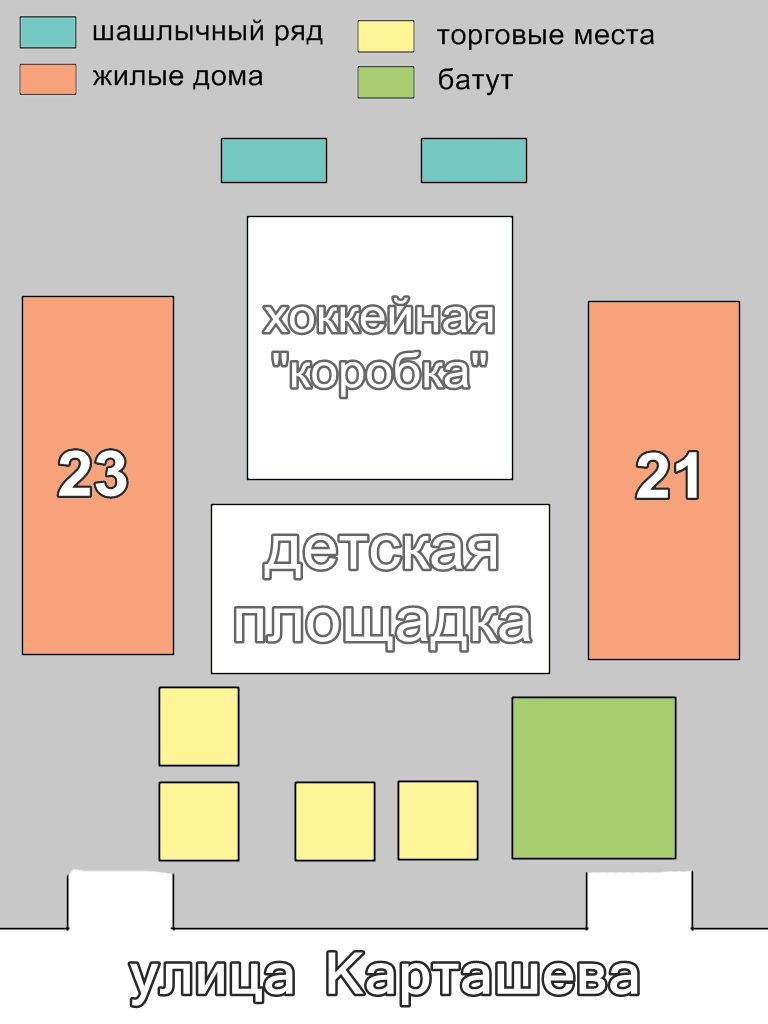 №п/пМероприятияСрок исполненияОтветственные за исполнение1.Разработка и согласование схемы размещения торговых местДо 30.08.2018 годаОтдел по экономике и муниципальным закупкам2.Определение размещения торговых мест, согласно схемы, выдача разрешенияДо 30.08.2018 годаОтдел по экономике и муниципальным закупкам3.Реализация товара01.09.2018 года с15:00 часов до 21:00 часовУчастники ярмарки4.Уборка территории после проведения ярмарки01.09.2018 года 21:00 часовУчастники ярмарки